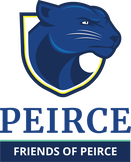 Peirce Service Organization (PSO) Meeting MinutesSeptember 24, 2021Welcome and IntroductionsWe welcomed all attendees to the meeting – our first in person meeting since before the pandemic!  We introduced ourselves to each other, and we were so glad to see many familiar faces and several new ones.   This year, Cecilia Bocanegra continues to lead the PSO as President, Ashley Heins-Elwood is Vice President, and Tracy Didriksen is Secretary.  Explanation of PSO​The purpose of PSO is to foster connection and collaboration among the members of the Peirce community. We plan events and activities throughout the school year to support the faculty, students, and families of Peirce.  Some of the key things we do are lead the Room Rep program, plan and execute family and parent events, manage Teacher Appreciation Weeks, and lead beautification efforts such as Playground Clean-up, painting and gardening. We welcome any Peirce parent to join our meetings and become a PSO member, and we welcome your new ideas. Going forward, meetings will take place the second Friday of each month.  Current ActivitiesThe Room Rep program is kicking off again this year to build engagement among the school community, help families get involved in classrooms as volunteers, and work with other parents to coordinate appreciations/gifts for teachers and staff.  If you’re interested in learning more about Room Reps or serving as a Room Rep for your classroom, contact Jill Garvey (jillvgarvey@gmail.com) or April Browning (april.browning.mcgroaty@gmail.com).    Playground Clean-up takes place every Monday morning right after drop-off.  Led by parents Tracy Didriksen and Erin Snow, we welcome anyone to join our team.  We pick up trash on the playground, field and garden area, and provide the gloves, garbage bags and hand sanitizer – look for these items on the northern-most bench on the playground.  We will be there every week through the school year as long as the weather cooperates. Come join us anytime.We’d like to pursue repainting the 4-square and Hopscotch boards on the playground.  Ashley Heins-Elwood will discuss with Ms. Zaimi.A Halloween Celebration will take place outdoors in late October for all Peirce families, tentatively planned for Saturday, October 23rd, to be confirmed and communicated soon.  Ashley Heins-Elwood is forming a sub-committee to begin planning.  If you’re interested in joining this sub-committee, contact Ashley (ashleyheins@gmail.com).  We’re currently planning a Parent Mixer for parents to meet and greet in person and enjoy a night out together.  We’re aiming for a Wednesday evening at Cescas Margarita Bar and Grill at 5403 N. Clark.  Details to be confirmed and communicated soon.Calendar of Upcoming Events​ Virtual School Tour – Friday 10/8, 9am 